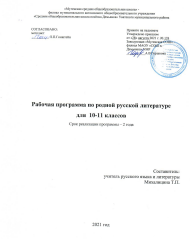 Рабочая  программа  изучения  родной   (русской)  литературы  в  10-11  классах составлена  на  основе документов: Федеральный закон РФ от 29 декабря 2012 г № 273-ФЗ «Об образовании в Российской Федерации» Приказ Министерства образования и науки РФ № 413 от 17 мая 2012 года «Об утверждении и введении в действие федерального государственного образовательного стандарта среднего общего образования» Приказ Министерства образования и науки РФ от 29.12.2014г. N1645 "О внесении изменений в приказ Министерства образования и науки РФ от 17 мая 2012 года № 413 "Об утверждении ФГОС среднего общего образования" Приказ Министерства образования и науки РФ от 31 декабря 2015 года № 1578  "О внесении изменений в федеральный государственный образовательный стандарт среднего общего образования, утверждённый приказом Министерства образования и науки РФ от 06 октября 2009 года № 413» Приказ Министерства образования и науки РФ от 29 июня 2017 года № 613 "О внесении изменений в федеральный государственный образовательный стандарт среднего общего образования, утверждённый приказом Министерства образования и науки РФ от 17 мая 2012 года № 413»        Курс «Родная (русская) литература» задуман как подготовительно-тренировочный и адресован учащимся 10–11 классов, сдающих обязательный письменный экзамен (итоговое сочинение), а также планирующих сдавать экзамен по литературе.        Данный курс поможет выполнить задачу предварительной ориентации в школьной программе по литературе с целью выявления и ликвидации пробелов и расширения знаний по предмету. Место учебного предмета «Родная (русская) литература» в учебном плане предусматривает обязательное изучение родной (русской) литературы в 10-11 классах в объёме 34 часов: в 10 кл.- 17 часов (0,5  часа  в  неделю), в 11 кл. – 17 часов (0,5  часа  в  неделю).Планируемые результаты изучения учебного предмета Личностные: Выпускник научится проявлять готовность к самообразованию. Выпускник получит возможность научиться: развивать эстетическое сознание через освоение художественного наследия народов России и мира через творческую деятельность эстетического характера. Метапредметные  • Выпускник научится: выбирать путь анализа произведения, адекватный жанрово-родовой природе художественного текста; дифференцировать элементы поэтики художественного текста, видеть их художественную и смысловую функцию; сопоставлять «чужие» тексты интерпретирующего характера, аргументированно оценивать их;- оценивать интерпретацию художественного текста, созданную средствами других искусств;- создавать собственную интерпретацию изученного текста средствами других искусств;- сопоставлять произведения русской и мировой литературы самостоятельно (или под руководством учителя), определяя линии сопоставления, выбирая аспект для сопоставительного анализа; понимать ценность жизни во всех еѐ проявлениях и необходимости ответственного, бережного отношения к ней; оценивать 	собственную 	учебную 	деятельность: 	свои 	достижения, самостоятельность, инициативу, ответственность, причины неудач; определять гуманистические, демократические и традиционные ценности многонационального российского общества; определять необходимость ответственности и долга перед Родиной; осознавать значение семьи в жизни человека и общества, принимать ценности семейной жизни, уважительно и заботливо относиться к ленам своей семьи; основам прогнозирования; отображать в речи содержание совершаемых действий в форме громкой социализированной и внутренней речи. проводить аналогии между изучаемым материалом и собственным опытом; использовать знаково-символические средства, в т.ч. схемы (включая концептуальные) для решения учебных задач. • Выпускник получит возможность научиться: произвольно и осознанно владеть общими приемами решения учебных задач. Предметные результаты  • Выпускник научится: устанавливать причинно-следственные связи в изучаемом круге явлений; понимать структуру построения рассуждения как связь простых суждений об объекте (явлении); обобщать (самостоятельно выделять ряд или класс объектов); подводить анализируемые объекты (явления) под понятия разного уровня обобщения (например: предложение, главные члены предложения, второстепенные члены; подлежащее, сказуемое); осуществлять выбор наиболее эффективных способов решения учебных задач в зависимости от конкретных условий; осуществлять синтез как составление целого из частей, самостоятельно достраивая и восполняя недостающие компоненты; в совместной деятельности четко формулировать цели группы и позволить еѐ участникам проявлять собственную энергию для достижения этих целей; прилагать волевые усилия и преодолевать трудности и препятствия на пути достижения целей; устраивать эффективные групповые обсуждения и обеспечить обмен знаниями между членами группы для принятия эффективных совместных решений; осуществлять расширенный поиск информации в соответствии с заданиями учителя с использованием ресурсов библиотек и сети Интернет; осознанно и произвольно строить сообщения в устной и письменной форме; строить логическое рассуждение, включающее установление причинноследственных связей; осознанно воспринимать художественное произведение в единстве формы и содержания; адекватно понимать художественный текст и давать его смысловой анализ; интерпретировать прочитанное, устанавливать поле читательских ассоциаций, отбирать произведения для чтения; воспринимать художественный текст как произведение искусства, послание автора читателю, современнику и потомку; определять для себя актуальную и перспективную цели чтения художественной литературы; выбирать произведения для самостоятельного чтения; владеть основными способами обработки информации и презентации. • Выпускник получит возможность научиться: выявлять и интерпретировать авторскую позицию, определяя своѐ к ней отношение, и на этой основе формировать собственные ценностные ориентации; определять актуальность произведений для читателей разных поколений и вступать в диалог с другими читателями; анализировать и истолковывать произведения разной жанровой природы, аргументировано формулируя своѐ отношение к прочитанному; создавать 	собственный 	текст 	аналитического 	и 	интерпретирующего характера; сопоставлять произведение словесного искусства и его воплощение в других искусствах; выбирать путь анализа произведения, адекватный жанрово-родовой природе художественного текста; дифференцировать элементы поэтики художественного текста, видеть их художественную и смысловую функцию; вести самостоятельную проектно-исследовательскую деятельность и оформлять результаты в разных форматах (работа исследовательского характера, реферат).        Основной целью изучения курса является подготовка к выполнению тестовых заданий о литературе, с одной стороны, и формирование умений и навыков в построении текста сочинений – с другой. Данный курс достигает цели, сформулированной в Стандарте образования по предмету «Литература».   Задачи: систематизация уже имеющихся у старшеклассников знаний по теории литературы, их актуализация, уточнение понимания отдельных терминов и понятий; формирование умения самостоятельно анализировать художественное произведение в диапазоне допустимых интерпретаций; дальнейшее 	формирование 	навыка 	создания 	собственного литературоведческого текста, развитие интеллектуальных умений, речевой культуры учащихся, их творческих способностей; обучение самостоятельной аргументированной эстетической оценке произведения; содействие в области профессионального самоопределения.        Методы деятельности учителя направлены на практическую работу с учащимися. Прежде всего, это работа по анализу художественного текста. Учитель должен направить свою деятельность на подготовку вопросов по анализу текста, на руководство самостоятельной учебной и научно-исследовательской работой учащихся, т.е. преподавателем выбираются методы, которые учитывают индивидуальные особенности и потребности учащихся.        Формы и приемы работы учащихся могут быть следующими: составление развернутого плана-конспекта как основы мини-сочинения; работа со специальными словарями в поисках теоретических знаний по литературе, подготовка докладов по проблемным вопросам литературы.        Основной дидактической единицей на практических занятиях данного элективного курса должен стать литературный текст, отобранный в соответствии со школьной программой. Содержание курса. Тема 1. Древнерусская литература.        Вводная лекция «Общая характеристика культуры Руси XI-XIIвеков». Художественные принципы древнерусской литературы. Понятие клерикальной литературы. Связь литературы с эстетическими принципами фольклора. Политическая характеристика Русского государства XII века как страны с феодальной раздробленностью. Тема 2. Литература русского Просвещения XVIII века.        М. В. Ломоносов, Г. Р. Державин, Д. И. Фонвизин, Н. М. Карамзин, А. Н. Радищев. «Просвещение» как общеевропейская тенденция культуры XVIII века. Русское Просвещение и его национальные черты. Черты классицизма и сентиментализма в русском Просвещении. «Памятник» как жанр и его традиции в русской литературе. Н. М. Карамзин и А. Н. Радищев как основоположники двух направлений в русской литературе. Д. И. Фонвизин и русский театр. Черты классической комедии. Тема 3. Литература первой половины XIX века.        Элегия и баллада как жанр поэзии В. А. Жуковского. А. С. Грибоедов. Традиции классической комедии в театре А. С. Грибоедова. Образ дворянина-интеллигента. Зарождение романтизма в русской литературе. А. С. Пушкин. Сквозные темы лирики А. С. Пушкина. Русский роман. Исторические произведения. Понятие «маленького человека».        М. Ю. Лермонтов. Романтические традиции в лирике М. Ю. Лермонтова. Поэтическая преемственность. Сквозные темы в поэзии М. Ю. Лермонтова.   Отражение эпохи в прозе М. Ю. Лермонтова. Н. В. Гоголь. Сквозные мотивы русской прозы в творчестве писателя (мотив дороги). Лирическое отступление как средство художественной выразительности. Тема 4. Литература второй половины  XIX века.        И. А. Гончаров. Сквозной образ «лишнего человека» в романах писателя. А. Н. Островский – создатель новой русской драмы. Идейный раскол в журнале «Современник». И. С. Тургенев. Понятие «галерея образов «лишних людей»». Традиции гражданской поэзии в творчестве Н. А. Некрасова. Поэзия «чистого искусства». Ф. И. Тютчев как основоположник  философской поэзии (влияние философии Канта и Паскаля). Традиции и новаторство в поэзии Ф. И. Тютчева и А. А. Фета. М. Е. Салтыков-Щедрин. Жанр литературной сказки. Сатира как художественный прием. М. М. Бахтин о Ф. М. Достоевском. Понятие полифонии в романах Ф. М. Достоевского. Художественное время и пространство; психологизм в изображении героев. Творчество Л. Н. Толстого как исповедь души. Понятие «диалектика души». Психологический портрет. Новый жанр романа-эпопеи. Духовные искания героев писателя. Тема войны и патриотизма на войне. Политические и социальные изменения в жизни России конца XIX-начала XX века. Малый  жанр в русской прозе и творчество А. П. Чехова. Новаторство в русской драме. Ремарка как средство художественной выразительности. Тема 5. Литература  XX века.        Русская реалистическая проза начала века. И. А. Бунин. А.И. Куприн. Своеобразие прозы И. А. Бунина: бессюжетность как основа образности прозы; культ дворянской усадьбы, философия XX века, ностальгические мотивы в произведениях писателя. Традиции русской прозы в повестях А. И. Куприна.        Поэзия Серебряного века. Символизм, акмеизм, футуризм и имажинизм как поэтические стили. А. А. Блок и образ революции, споры о ней. Своеобразие лирики А. А. Блока. Поэмы А. А. Блока. А. А. Ахматова и традиции русской поэзии в ее творчестве. «Реквием» как особый жанр в поэзии, характеристика времени его создания. В. В. Маяковский – поэтбунтарь. Особенности стихосложения. Лирический герой поэзии Маяковского. Тематика и проблематика поэм. Традиции фольклора в поэзии С. А. Есенина. Трансформация образа русской природы в поэзии Есенина. Лирический герой С. А. Есенина. Особенности поэтического языка.        А. М. Горький и новая волна романтизма в русской литературе. Традиция и новаторство в литературной сказке. Люди «дна» в рассказах М. Горького. Социальные проблемы и философские споры в начале XX века в России и их отражение в произведениях писателя.        Литература революции и Гражданской войны: произведения М. А. Шолохова, И. Э. Бабеля, М. А. Булгакова, А. А. Фадеева. Изображение Гражданской войны и революции в разных художественных манерах в творчестве авторов с разным мировосприятием: М. А. Шолохова, И. Бабеля, А. Фадеева. Поиски героя времени.        Возвращенная литература. Л. Андреев, В. Набоков, А. Платонов, А. Солженицын. Своеобразие героев и особенности конфликтов. Понятие утопии и антиутопии: взгляд на русскую действительность из «эмигрантского далека»; традиции романа-утопии в новом жанре «антиутопии» в творчестве А. Платонова и Е. Замятина. Тема 6. Литература о Великой Отечественной войне.        А. Твардовский, М. Шолохов, Б. Васильев, В. Некрасов. Собирательный образ русского солдата. Тема патриотизма на войне в рассказах о войне. Новаторство в постановке духовно-нравственных проблем войны в произведениях  В. Некрасова, С. Алексиевича, В. Кондратьева, К. Воробьева, Б. Васильева. Тема 7. Поэзия и проза 70-90-х годов  XX века.        Возрождение рассказа как жанра в творчестве В. Шукшина. Особенности народного образа. Тема деревни в прозе В. Распутина, Ф. Абрамова,             В. Белова, В. Астафьева. Нравственные проблемы в творчестве писателей. Образ героя-интеллигента в произведениях Д. Гранина, М. Дудинцева,         Ю. Трифонова. Новый лирический герой в поэзии Е. Евтушенко, А. Вознесенского, И. Бродского, Н. Рубцова, Б. Окуджавы. Тематическое планирование курса по литературе «Родная (русская) литература: классика и современность»    10 класс (17 часов) Тематическое планирование курса «Родная (русская) литература»    11 класс (17 часов) Требования к уровню образованности учащихся 1. Должны знать: иметь представление о тенденциях развития художественной литературы; знать тексты художественных произведений, биографический и литературоведческий материал; знать способы и источники получения информации; освоить основные схемы и алгоритмы анализа художественного произведения. Уметь: • видеть индивидуальный стиль писателя; уметь писать сочинения разных жанров, отзывы, изложения на литературном материале; уметь объяснить тематическое сходство и  проблем в произведениях разных писателей; выявлять авторскую позицию, обнаруживать связь произведения со временем написания; уметь анализировать и оценивать произведения в единстве содержания и формы; выступать перед аудиторией, развивая коммуникативные навыки; выделять эстетическую составляющую любой практической деятельности. Оценивать и понимать: Значимость использования разных источников для получения информации, критически относиться к содержанию информации; принимать себя как представителя своей нации, воспитывать уважение к труду писателя, приобщаться к богатствам отечественной и мировой литературы, понимать литературу как важнейшее достижение культуры; формировать гуманистическое мировоззрение; понимать личную ответственность за получение качественного образования; воспринимать русскую классическую литературу как основу духовной нравственности. Рекомендуемая литература. Акимов В. На ветрах времени. – Л., 1991. История русской литературы XIX века. Вторая половина/ под ред.       Н. Н. Скатова. – М., 1987. КИМы по литературе. Кузнецов Ф. Беседы о литературе. – М., 1977. Кулешов Ф. и. Лекции по истории русской литературы конца XIX – начала XX веков. – Минск, 1977. Литературно-критические статьи В. Г. Белинского, Д.И. Писарева,      Н. Н. Страхова, Н. Добролюбова, А. В. Дружинина, И. А. Гончарова, Ю. М. Лотмана, М. М. Бахтина. Монахова О. Л., Малхазова М. В. Русская литература XIX века: в 3 ч. – М, 1995. Русская литература XVIII – XIX веков. Справочные материалы / под ред. Л. А. Смирновой. – М., 1995. Русская литература  XX века. Справочные материалы / под ред. Л. А. Смирновой. – М., 1995. Русская литература XX века. Энциклопедия для детей. – М., 1999. Русская литература. От былин и летописей до классики XIX века. Энциклопедия для детей. – М., 1999. http://metodisty.ru/m/files/view/skarlygina_m-m-_urok-prezentaciya-_osobennosti_poeticheskogo_mira_a-feta http://metodisty.ru/m/files/view/urok-_i_serebryanyi_mesyac_yarko_nad_serebryanym_vekom_plyl  http://metodisty.ru/m/files/view/tvorcheskaya_rabota_zaicevoi_kristiny_istoricheskie_paralleli_v_voennom_ocherke_m-a-_sholohova_-na_donu  Литература для учителя. Художественные тексты изучаемых произведений. Материал газеты «Литература», журналов «Филологический класс», «Литература в школе». Анализ литературного произведения в системе филологического образования. Ек: изд. АМБ, 2004. Барковская Н.В. Анализ литературного произведения в школе. Ек: изд. АМБ, 2004. Изучение творческой индивидуальности писателя. Ек.: УРГПУ, 2005. Практикум по поэтике литературного произведения. Ек.: УРГПУ, 2003 Лейдерман Н.Л. Практикум по жанровому анализу литературного произведения. Ек.: УРГПУ, 2001. Мещерякова М. Литература в таблицах и схемах. М. Айрис – Пресс, 2002. Копленко В.Н. Аспекты лингвистического анализа поэтического текста. Ек. Дом учителя, 2001. Александров В.Н. Анализ поэтического текста. Челябинск : Взгляд, 2004. Каплан И.Е. Анализ произведения русской классики. М.: Новая школа, 1997. Введение в литературоведение. М., 1996. http://metodisty.ru/m/files/view/GP_Kurlenko_1355323305 http://metodisty.ru/m/files/view/kompleksnyi_analiz_teksta-_11_klass  http://metodisty.ru/m/files/view/eseninskaya_gostinaya  Целевой приоритет воспитания на уровне ОООУчебные предметы с необходимым воспитательным ресурсомСоздание благоприятных условий для развития социально значимых отношений школьников и, прежде всего, ценностных отношений:Создание благоприятных условий для развития социально значимых отношений школьников и, прежде всего, ценностных отношений:к семье как главной опоре в жизни человека и источнику его счастья10 класс – «Герой времени» в романах           И. С. Тургенева. Автор и его герои. Художественный прием «психологической пары».11 класс - Традиции и новаторство русского романтизма в рассказах                   А. М. Горького.к труду как основному способу достижения жизненного благополучия человека, залогу его успешного профессионального самоопределения и ощущения уверенности в завтрашнем дне10 класс – Традиции и новаторство гражданской лирики в русской поэзии. Образ народа в творчестве Н. А. Некрасова.11 класс - Традиции и новаторство русского романтизма в рассказах                   А. М. Горького.к природе как источнику жизни на Земле, основе самого ее существования, нуждающейся в защите и постоянном внимании со стороны человека10 класс - Ф. И. Тютчев и А. А. Фет. Традиции и новаторство в поэзии. Философская лирика.11 класс - С. А. Есенин. Лирика. Традиции народной образности в русской поэзии.к миру как главному принципу человеческого общежития, условию крепкой дружбы, налаживания отношений с коллегами по работе в будущем и создания благоприятного микроклимата в своей собственной семье10 класс – Мир и личность в драмах               А. Н. Островского. Новый тип героя в русской литературе.11 класс - Литература о Великой Отечественной войне: произведения А. Твардовского,    М. Шолохова, Б. Васильева,          В. Некрасова, В. Кондратьева,       С. Алексиевич, К. Воробьева.к знаниям как интеллектуальному ресурсу, обеспечивающему будущее человека, как результату кропотливого, но увлекательного учебного трудаНа всех урокахк культуре как духовному богатству общества и важному условию ощущения человеком полноты проживаемой жизни, которое дают ему чтение, музыка, искусство, театр, творческое самовыражение10 класс – «Смех сквозь слезы» в сатире Н. В. Гоголя. Сквозные мотивы русской прозы: мотив дороги. Понятие лирического отступления как традиционного средства художественной  выразительности в русском романе.11 класс - Поэзия Серебряного века. Поэтические течения: символизм, акмеизм, футуризм, имажинизм и их художественное своеобразие.к здоровью как залогу долгой и активной жизни человека, его хорошего настроения и оптимистичного взгляда на мирНа всех урокахк окружающим людям как безусловной и абсолютной ценности, как равноправным социальным партнерам, с которыми необходимо выстраивать доброжелательные и взаимоподдерживающие отношения, дающие человеку радость общения и позволяющие избегать чувства одиночества10 класс – Традиции и новаторство гражданской лирики в русской поэзии. Образ народа в творчестве Н. А. Некрасова.11 класс - А. А. Ахматова. Лирика. «Реквием». Традиции в русской поэзии.11 класс - А. А. Блок. Лирика. Поэмы. Понятие аллитерации и ассонанса.к самим себе как хозяевам своей судьбы, самоопределяющимся и самореализующимся личностям, отвечающим за свое собственное будущее10 класс – Образ «лишнего человека» в творчестве М. Ю. Лермонтова как традиция в русской литературе XIX века.  11 класс - Л. Н. Толстой. Понятие «диалектика души», психологический портрет. Традиции исторического романа. Жанр романа-эпопеи. Система образов. Духовные искания центральных героев романа.№ Тема занятия часы Виды деятельности 1 Древнерусская литература и фольклор как источник художественных принципов русской литературы. 1 Работа с текстами, со словарями, статьями Д. С. Лихачева. 2 Литература русского Просвещения XVIII века. М. Ломоносов, Г. Р. Державин, Д. И. Фонвизин (принципы классической комедии). Н. М. Карамзин, А. Н. Радищев (особенности русского сентиментализма). 1 Сравнительный анализ стихотворений под названием «Памятник». Работа с текстами. Повторение теоретических понятий по литературе. 3 Литература первой половины XIX века. Творчество В. А. 1 Анализ художественных форм, повторение Жуковского – начало романтизма. Жанры элегии и баллады. литературоведческих понятий. 4 «Горе от ума» А. С. Грибоедова – социально-политическая комедия. Драматургическое новаторство автора: обилие персонажей, двуединство конфликта и образы главных героев, расширение художественного пространства. Язык и стих комедии. 1 Работа с текстом и литературно-критическими статьями, составление тезисных планов. Аналитическая беседа, выполнение тестовых заданий по комедии. 5 А. С. Пушкин. Понятие исторического романа. Жанровые особенности первого русского романа. Зарождения реализма как направления. 1 Работа с текстом, литературно-критическими статьями и «Словарем языка Пушкина». 6 Образ «лишнего человека» в творчестве М. Ю. Лермонтова как традиция в русской литературе XIX века.  1 Анализ художественного текста, работа с литературно-критическими статьями. 7 Понятие поэтической преемственности в творчестве М. Ю. Лермонтова. Традиции романтизма в лирике поэта. 1 Анализ поэтических форм, устные и письменные высказывания по проблемным вопросам. 8 «Смех сквозь слезы» в сатире Н. В. Гоголя. Сквозные мотивы русской прозы: мотив дороги. Понятие лирического отступления как традиционного средства художественной  выразительности в русском романе. 1 Работа с текстом, словарем литературных терминов, составление конспекта по теме, сопоставительный анализ образов героев различных произведений писателя. 9 Литература второй половины XIX века. Образ «лишнего человека» - сквозной образ русской литературы в рамках творчества   И. Гончарова. 1 Сопоставительный анализ, сравнение, формулирование выводов, наблюдение над языковыми средствами. 10 Мир и личность в драмах               А. Н. Островского. Новый тип героя в русской литературе. 1 Работа с текстом, анализ драматических произведений. 11 «Герой времени» в романах           И. С. Тургенева. Автор и его герои. Художественный прием «психологической пары». 1 Сопоставительный анализ. Эвристическая беседа. Анализ типологически сходных эпизодов в различных произведениях. 12-13Ф. И. Тютчев и А. А. Фет. Традиции и новаторство в поэзии. Философская лирика. 1 Анализ поэтической формы, работа с литературнокритическими статьями. 14Традиции и новаторство гражданской лирики в русской поэзии. Образ народа в творчестве Н. А. Некрасова. 1 Сопоставительный анализ стихотворений Пушкина, Лермонтова, Некрасова. Аналитическая деятельность, поиск средств художественной выразительности. 15 М. Е. Салтыков-Щедрин. Понятие сатиры как творческого принципа в литературе. 1 Сопоставительный анализ сатирических произведений Фонвизина и СалтыковаЩедрина. 16-17 Ф. М. Достоевский. Понятие психологизма в русской литературе. Диалог и монолог как средство художественной выразительности прозы. Деталь как символ, деталь как лейтмотив. 1 Анализ прозаической формы, составление развернутых планов, устные и письменные высказывания по заданной проблеме. № Тема занятия часы Виды деятельности 1. Л. Н. Толстой. Понятие «диалектика души», психологический портрет. Традиции исторического романа. Жанр романа-эпопеи. Система образов. Духовные искания центральных героев романа. 1 Работа с текстом. Составление схематических систем и сложных сюжетных и образных линий. 2. А. П. Чехов – драматург. Новаторство в русской драматургии. Ремарка как средство художественной выразительности. 1 Работа с текстом, анализ драматического произведения, сопоставительный анализ произведений разных авторов. 3. Русская реалистическая проза начала XX века. Своеобразие реализма русской реалистической прозы И. А. Бунина и А. И. Куприна. Жанровая палитра (рассказ, повесть, роман). 1 Аналитическая беседа по содержанию. Анализ узловых эпизодов, наблюдение над языком писателей, составление тезисных планов, высказываний по проблемным вопросам. 4. Традиции и новаторство русского романтизма в рассказах                   А. М. Горького. 1 Работа с текстом, анализ языковых средств выразительности. 5. Поэзия Серебряного века. Поэтические течения: символизм, акмеизм, футуризм, имажинизм и их художественное своеобразие. 1 Анализ поэтической формы, работа с литературнокритическими статьями. 6. А. А. Блок. Лирика. Поэмы. 1 Анализ лирических произведений, работа с Понятие аллитерации и ассонанса. мемуарной литературой. 7. А. А. Ахматова. Лирика. «Реквием». Традиции в русской поэзии. 1 Анализ лирических произведений, работа с литературоведческим словарем. 8. В. В. Маяковский. Лирика. Поэмы. Сатира в русской поэзии. 1 Анализ лирических произведений, наблюдение над языком поэта. 9. С. А. Есенин. Лирика. Традиции народной образности в русской поэзии. 1 Анализ лирических произведений, выполнение тестовых заданий. 10. Литература революции и Гражданской войны: произведения М. Шолохова, И. Бабеля, М. Булгакова, А. Фадеева. 1 Сопоставительный анализ произведений разных авторов с целью выявления авторской позиции. 11.  Возвращенная литература: произведения Л. Андреева,            В. Набокова, А. Платонова,           А. Солженицына 1 Эвристическая беседа. Устные высказывания о роли литературы русского зарубежья. 12. Понятие утопии и антиутопии. Антиутопии А. Платонова и Е. Замятина. 1 Сопоставительный анализ произведений. 13. Литература о Великой Отечественной войне: произведения А. Твардовского,    М. Шолохова, Б. Васильева,          В. Некрасова, В. Кондратьева,       С. Алексиевич, К. Воробьева. 1 Аналитическая беседа. 14. Поэзия 70-90-х годов: Н. Рубцов, Е. Евтушенко, А. Вознесенский,   И. Бродский, Б. Окуджава. Жанровые разновидности лирики. Лирический герой. 1 Восприятие, интерпретация и анализ поэтических произведений с опорой на литературоведческие категории. 15 Русская проза 50-90-х годов: «деревенская» проза В. Астафьева, В. Распутина, В. Белова, Ф. Абрамова, В. Шукшина. 1 Эвристическая беседа, установление внутрилитературных связей изучаемых произведений. 16-17 Резерв  